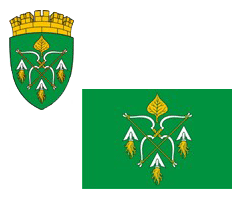 РОССИЙСКАЯ ФЕДЕРАЦИЯАДМИНИСТРАЦИЯ ГОРОДСКОГО ОКРУГА ЗАКРЫТОГОАДМИНИСТРАТИВНО-ТЕРРИТОРИАЛЬНОГО ОБРАЗОВАНИЯСИБИРСКИЙ АЛТАЙСКОГО КРАЯП О С Т А Н О В Л Е Н И Е15.12.2023                                                                                                      № 522ЗАТО СибирскийО признании утратившим силу постановления администрации ЗАТО от 30.06.2022 № 296 «Об утверждении индикаторов риска нарушения обязательных требований, используемых при осуществлении муниципального жилищного контроля» На основании пункта 3 части 10 статьи 23 Федерального закона от 31.07.2020 № 248-ФЗ «О государственном контроле (надзоре) и муниципальном контроле в Российской Федерации» ПОСТАНОВЛЯЮ: 1. Признать утратившим силу постановление администрации ЗАТО Сибирский от 30.06.2022 № 296 «Об утверждении индикаторов риска нарушения обязательных требований, используемых при осуществлении муниципального жилищного контроля». 2. Управлению по муниципальным информационным ресурсам администрации ЗАТО Сибирский (Болотникова С.Ю.) разместить постановление на официальном интернет-сайте администрации ЗАТО Сибирский.3. Контроль за исполнением настоящего постановления возложить на заместителя главы администрации Цалябина В.А.Глава ЗАТО                                                                                           С.М. Драчев